Муниципальное бюджетное общеобразовательное учреждение«Средняя общеобразовательная школа №21» г.Элиста   «Рассмотрено»:                                                            «Согласовано»:                                           «Утверждаю»:    на заседании МО                                                          Зам.директора по УВР                                 Директор МБОУ «СОШ №21»    Протокол №____                                                           __________ /_____________ /                         __________ /_______________/    от «___» _________ 20__ г.                                       от «___»___________20___ г.                 Пр № ___ от «___»________20___ г.    Рук МО________/______________/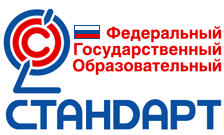 РАБОЧАЯ ПРОГРАММАпо английскому языку в 11 «а» классеУМК «Rainbow English-11»  (Радужный английский-11)Авторы: Афанасьева О.В.,  Михеева И.В., Баранова К. М. изд. – М.:Дрофа, 20162018-2019 учебный год                                                                                                                                    Составил программу: _________________                                                                                                                учитель английского языка.г.Элиста.Пояснительная записка к тематическому планированию уроков по английскому языку для 11-го классаУМК «Английский язык: «Rainbow English» для учащихся 11 классов общеобразовательных учреждений  (Москва: Дрофа, 2016)Рабочая программа по английскому языку составлена на основе федерального государственного образовательного стандарта основного общего образования и авторской программы О.В.Афанасьева, И.В.Михеева, К.М.Баранова по английскому языку к УМК «Английский язык: «Rainbow English» для учащихся 11 классов общеобразовательных учреждений  (Москва: Дрофа, 2014). Рабочая программа ориентирована на использование учебно-методического комплекта О.В.Афанасьева, И.В.Михеева, К.М.Баранова по английскому языку к УМК О.В.Афанасьева, И.В.Михеева, К.М.Баранова. «Английский язык: «Rainbow English» для учащихся 11 классов общеобразовательных учреждений  (Москва: Дрофа, 2014). Рабочая программа рассчитана на 102 часов школьного учебного плана при нагрузке 3 часа в неделю и предусматривает резерв свободного времени в размере 10% от общего объема часов. 	Программа реализует следующие основные функции:Информационно-методическую. Позволяет всем участникам учебно-воспитательного процесса получить представление о целях, содержании, общей стратегии образования, воспитания и развития школьников средствами учебного предмета, о специфике каждого этапа обучения;Организационно-планирующая функция предусматривает выделение этапов обучения, определение количественных и качественных характеристик учебного материала и уровня подготовки учащихся по иностранному языку на каждом этапе;Контролирующая функция заключается в том, что программа, определяющая требования к содержанию речи, коммуникативным умениям, к отбору языкового материала и к уровню обученности школьников на каждом этапе обучения, может служить основой для сравнения полученных в ходе контроля результатов.Цели и задачи обучения английскому языку в 11 классе:Развитие иноязычной коммуникативной компетенции в совокупности ее составляющих – речевой, языковой, социокультурной, компенсаторной, учебно-познавательной.Речевая компетенция – развитие коммуникативных умений в четырех основных видах речевой деятельности (говорении, аудировании, чтении, письме);Языковая компетенция – овладение новыми языковыми средствами (фонетическими, орфографическими, лексическими, грамматическими) в соответствии с темами, сферами и ситуациями общения, отобранными для основной школы; освоение знаний о языковых явлениях изучаемого языка, разных способах выражения мысли в родном и изучаемом языке;Социокультурная компетенция – приобщение учащихся к культуре, традициям и реалиям стран/страны изучаемого иностранного языка в рамках тем, сфер и ситуаций общения, отвечающих опыту, интересам, психологическим особенностям учащихся основной школы на разных ее этапах; формирования умения представлять свою страну, ее культуру в условиях иноязычного межкультурного общения;Компенсаторная компетенция – развитие умений выходить из положения в условиях дефицита языковых средств при получении и передаче информации;Учебно-познавательная компетенция – дальнейшее развитие общих и специальных учебных умений; ознакомление с доступными учащимся способами и приемами самостоятельного изучения языков и культур, в том числе с использованием новых информационных технологий; развитие и воспитание у школьников понимания важности изучения иностранного языка в современном мире и потребности пользоваться им как средством общения, познания, самореализации и социальной адаптации; воспитание качеств гражданина, патриота; развитие национального самосознания, стремления к взаимопониманию между людьми разных сообществ, толерантного отношения к проявлениям иной культуры.СОДЕРЖАНИЕ УЧЕБНОГО ПРЕДМЕТА (102 часов)ТРЕБОВАНИЯ К УРОВНЮ УСВОЕНИЯВ результате изучения английского языка в 11 классе учащийся долженЗнать/понимать:• основные значения изученных лексических единиц (слов, словосочетаний); основные способы словообразования (аффиксация, словосложение, конверсия);• особенности структуры простых и сложных предложений английского языка; интонацию различных коммуникативных типов предложения;• признаки изученных грамматических явлений (видовременных форм глаголов и их эквивалентов, артиклей, существительных, степеней сравнения прилагательных и наречий, местоимений, числительных, предлогов);• основные нормы речевого этикета (реплики-клише, наиболее распространенная оценочная лексика), принятые в стране изучаемогоязыка;• роль владения иностранным языком в современном мире;• особенности образа жизни, быта, культуры стран изучаемого языка (всемирно известныедостопримечательности, выдающиеся люди и их вклад в мировую культуру), сходства и различия в традициях своей страны и стран изучаемого языка.Помимо этого учащиеся должны уметь:в области говорения• начинать, вести/поддерживать и заканчивать беседу в стандартных ситуациях общения,соблюдая нормы речевого этикета, при необходимости переспрашивая, уточняя;• расспрашивать собеседника и отвечать на его вопросы, высказывая свое мнение, просьбуотвечать на предложения собеседника согласием, отказом, опираясь на изученную тематику и усвоенный лексико-грамматический материал;• рассказывать о себе, своей семье, друзьях, своих интересах и планах на будущее, сообщать краткие сведения о своем городе/селе, своей стране и стране/странах изучаемого языка;• делать краткие сообщения, описывать события, явления (в рамках изученных тем), передавать основное содержание, основную мысль прочитанного или услышанного, выражать свое отношение к прочитанному/услышанному, давать краткую характеристику персонажей;• использовать перифраз, синонимические средства в процессе устного общения;в области аудирования• понимать основное содержание коротких, несложных аутентичных прагматических тестов (прогноз погоды, программы теле, радиопередач, объявления на вокзале/в аэропорту) и выделять значимую информацию;• понимать основное содержание несложных аутентичных текстов, относящихся к разнымкоммуникативным типам речи (сообщение/рассказ); уметь определять тему текста, выделять главные факты, опуская второстепенные;• использовать переспрос, просьбу повторить;в области чтения• ориентироваться в иноязычном тексте; прогнозировать его содержание по заголовку;• читать аутентичные тексты разных жанров с пониманием основного содержания (определять тему, основную мысль; выделять главные факты, опуская второстепенные,  устанавливать логическую последовательность основных фактов текста);• читать несложные аутентичные тексты разных стилей с полным и точным пониманием,используя различные приемы смысловой переработки текста (языковую догадку, анализ, выборочный перевод), оценивать полученную информацию, выражать сомнение;• читать текст с выборочным пониманием нужной или интересующей информации;в области письма и письменной речи• заполнять анкеты и формуляры;• писать поздравления, личные письма с опорой на образец; расспрашивать адресата о егожизни и делах, сообщать то же о себе, выражать благодарность, просьбу, употребляя формулы речевого этикета, принятые в странах изучаемого языка.Учащиеся должны быть в состоянии использовать приобретенные знания и умения в практической деятельности и повседневной жизни для:• социальной адаптации; достижения взаимопонимания в процессе устного и письменного общения с носителями иностранного языка, установления в доступных пределах межличностных и межкультурных контактов;• создания целостной картины полиязычного, поликультурного мира, осознания места и роли родного языка и изучаемого иностранного языка в этом мире;• приобщения к ценностям мировой культуры через иноязычные источники информации (в том числе мультимедийные), через участие в школьных обменах, туристических поездках, молодежных форумах;• ознакомления представителей других стран с культурой своего народа; осознания себягражданином своей страны и мира.КРИТЕРИИ И НОРМЫ ОЦЕНКИ ЗУН ОБУЧАЮЩИХСЯПроверка уровня сформированности навыков и умений по разным аспектам иноязычной культуры осуществляется по балльной системе.Критерии оценки устных ответов: Оценка «5»Коммуникативная задача решена полностью, цель сообщения успешно достигнута, учащийся  демонстрирует словарный запас, адекватный поставленной задаче, использует разнообразные грамматические структуры в соответствии с поставленной задачей, речь понятна, без фонетических ошибок. Учащийся демонстрирует сформированность компенсаторной компетенции.Оценка «4»Коммуникативная задача решена, немногочисленные языковые погрешности не препятствуют пониманию, цель сообщения достигнута, однако проблема/тема раскрыта не в полном объеме, учащийся демонстрирует достаточный словарный запас, в основном соответствующий поставленной задаче, однако испытывает затруднение при подборе слов и допускает отдельные неточности в их употреблении. Использует грамматические структуры, в целом соответствующие поставленной задаче, грамматические ошибки в речи учащегося вызывают затруднения в понимании его коммуникативных намерений. В отдельных случаях понимание речи затруднено из-за наличия фонетических ошибок, интонации, соответствующей моделям родного языка.Оценка «3»Коммуникативная задача решена, но лексико-грамматические погрешности мешают пониманию, задание выполнено не полностью: цель общения достигнута не полностью, проблема раскрыта в ограниченном объеме. Словарный запас учащегося не достаточен для выполнения поставленной задачи, грамматические ошибки в речи учащегося вызывают затруднения в понимании его коммуникативных намерений. В отдельных случаях понимание речи затруднено из-за наличия фонетических ошибок, интонации, соответствующей моделям родного языка.Оценка «2»Коммуникативная задача не решена, задание не выполнено, цель общения не достигнута. Словарный запас учащегося не достаточен для выполнения поставленной задачи, неправильное использование грамматических структур делает невозможным выполнение поставленной задачи, речь почти не воспринимается на слух из-за большого количества фонетических ошибок и интонационных моделей, не характерных для английского языка, что значительно препятствует пониманию речи учащегося. Оценка «1»Полное незнание изученного материала, отсутствие элементарных умений и навыков. Учащийся не может ответить не на один из поставленных вопросов.Критерии оценки письменных работ:Оценка «5»Коммуникативная задача решена, немногочисленные языковые погрешности не мешают пониманию текста. Задание полностью выполнено, используемый словарный запас соответствует поставленной задаче, учащийся показал знание большого запаса лексики и успешно использовал ее с учетом норм иностранного языка, грамматические структуры используются в соответствии с поставленной задачей, практически отсутствуют ошибки, соблюдается правильный порядок слов. Орфографические ошибки практически отсутствуют, используется правильная пунктуация. Оценка «4»Коммуникативная задача решена, но лексико-грамматические погрешности при использовании языковых средств, выходящих за рамки базового уровня, препятствуют пониманию. Задание выполнено, но некоторые аспекты, указанные в задание, раскрыты не полностью, случаются отдельные неточности в употреблении слов либо словарный запас ограничен, но использован правильно, с учетом норм его употребления в иностранном языке. Имеется ряд грамматических ошибок, не затрудняющих понимание текста, орфографические или пунктуационные погрешности не мешают пониманию текста.Оценка «3»Коммуникативная задача решена, но лексико-грамматические погрешности при использовании языковых средств, выходящих за рамки базового уровня, препятствуют пониманию. Задание выполнено не полностью, некоторые аспекты, указанные в задание, раскрыты не полностью, высказывание не всегда логично, деление текста на абзацы отсутствует, словарный запас ограничен, имеются грамматические ошибки элементарного уровня, существуют значительные нарушения правил орфографии и пунктуации.Оценка «2»Коммуникативная  задача не решена, задание не выполнено, крайне ограниченный запас не позволяет выполнить поставленную задачу, или учащийся не смог правильно использовать свой лексический запас для выражения своих мыслей. Оценка «1»Учащийся не приступал к выполнению работы или выполнил правильно менее 10% работы.ПЕРЕЧЕНЬ ЛИТЕРАТУРЫДля ученика:О.В.Афанасьева, И.В.Михеева, К.М.Баранова. Английский язык: «Rainbow  English»: Учебник для 11 кл. Общеобраз. Учрежд.— Москва:Дрофа, 2014;О.В.Афанасьева, И.В.Михеева, К.М.Баранова. «Английский язык: «Rainbow  English»: Рабочая тетрадь для 11 кл. Общеобраз. Учрежд. в двух частях — Москва: Дрофа, 2014;Для учителя:О.В.Афанасьева, И.В.Михеева, К.М.Баранова. Авторская программа по английскому языку к УМК 	О.В.Афанасьева, И.В.Михеева, К.М.Баранова. «Английский язык: Rainbow English» для учащихся 10-11 классов общеобразовательных учреждений  - Москва: Дрофа, 2014;О.В.Афанасьева, И.В.Михеева, К.М.Баранова. «Английский язык: Rainbow  English»: книга  для  учителя — Москва: Дрофа, 2014;О.В.Афанасьева, И.В.Михеева, К.М.Баранова. «Английский язык: Rainbow  English»: CD MP3   - Москва: Дрофа, 2014;Андросенко, Т.Д. Английский язык. 2-11 классы: внеклассные мероприятия. Волгоград: Учитель, 2011. – 167 с;Обучающая компьютерная программа.Материально-техническое обеспечениеГрамматические таблицы к основным разделам грамматического материала, содержащегося в стандартах для каждого ступени обученияКарты на иностранном языкеФизическая карта ВеликобританииНабор  фотографий с изображением ландшафта, городов, отдельных достопримечательностей стран изучаемого языкаАудиозаписи к УМК, которые используются для изучения иностранного языкаВидеофильмы, соответствующие тематике.Электронные учебники, практикумы и мультимедийные обучающие программы по иностранным языкамКомпьютерные словариИгровые компьютерные программы (по изучаемым языкам)Мультимедийный компьютерАудио-центр (аудиомагнитофон)ТелевизорМультимедийный проекторКлассная  доска с магнитной поверхностью и набором приспособлений для крепления постеров и таблицЭкспозиционный экран (навесной)Сетевой фильтр-удлинителКалендарно - тематический планпо английскому языкуТемаКоличество часов1. «Шаги к вашей карьере» 1. «Шаги к вашей карьере» 1.1. Шаги к вашей карьере.121.2. Конструкции «я хотела бы» в различных видах предложений.11.3. Образования различных профессий с помощью суффиксов -er ,-ist, -ess, -or.11.4. Употребления слов «neither, either» в речи и на письме.11.5. Использования союзов « if whether» в английских предложениях.11.6. Неопределённые местоимения «никто, ни один».11.7. Образование в Англии.31.8. Фразовый глагол «сall» и его основные значения.11.9. Слова-связки в английском языке.1Всего:222. «Шаги к пониманию культуры»2. «Шаги к пониманию культуры»2.1. Шаги к пониманию культуры.152.2. Множественное число имён существительных (исключения).12.3. Притяжательный падеж.12.4. Исчисляемые и неисчисляемые существительные с неопределённым артиклем.12.5. Неисчисляемые имена существительные с нулевым артиклем.12.6. Фразовый глагол «говорить».12.7. Английские идиомы с «цветочным компонентом».12.8. Объявления в английском языке.12.9. Артикли с именами собственными.12.10. Словарные комбинации с существительными обозначающими группы людей , животных, вещей.1Всего:243. «Шаги к эффективному общению»3. «Шаги к эффективному общению»3.1. Шаги к эффективному общению.173.2. Наречие. Степени сравнения наречий.63.3. Употребления слова «badly» в устной речи и на письме.13.4. Фразовый глагол «собирать».13.5. Некоторые факты о числах.13.6. Английские синонимы.1Всего:274. «Шаги к будущему»4. «Шаги к будущему»4. «Шаги к будущему»4.1. Шаги к будущему.164.2. Английские идиомы с инфинитивом и герундием.24.3. Правила использования слово «деньги» в различных жизненных ситуациях.14.4. Глаголы « get, gain, win» в речи и на письме.14.5. Глаголы  « to offer,  to suggest» в речи и на письме.14.6. Сложное дополнение.14.7. Сослагательное наклонение.44.8. Речевые обороты  в разговоре о будущем.1Всего:27Резервные уроки:3Номера уроковпо порядку№ урокав разделе, темеТема урокаПлановые сроки изучения  учебного материалаСкорректированные сроки изучения учебного материала I полугодие (48 часов)I полугодие (48 часов)I полугодие (48 часов)I полугодие (48 часов)I полугодие (48 часов)Раздел 1. « Шаги к вашей карьере»  (24 часа)Раздел 1. « Шаги к вашей карьере»  (24 часа)Раздел 1. « Шаги к вашей карьере»  (24 часа)Раздел 1. « Шаги к вашей карьере»  (24 часа)Раздел 1. « Шаги к вашей карьере»  (24 часа)1.1Введение и первичная отработка ЛЕ по теме «Будущие профессии».01.09-05.09.2.2Правила употребление конструкции «я хотела бы» в различных видах предложений.01.09-05.09.3.3Аудирование по теме «Что я собираюсь делать после школы» с извлечением необходимой информации.01.09-05.09.4.4Правила образования различных профессий с помощью суффиксов -er ,-ist, -ess, -or.08.09-12.09.5.5Изучающее чтение по теме «Выбор профессии» с выбором необходимой информации.08.09-12.09.6.6Правила употребления существительных «работа,  профессия, занятие , карьера» в речи и на письме.08.09-12.09. 7.7Составление диалога - расспроса по теме «Будущая карьера» с опорой на ключевые слова.15.09-19.09.8.8Ознакомительное чтение по теме «Выбор профессии».15.09-19.09.9.9Правила употребления слов «neither, either» в речи и на письме.15.09-19.09.10.10Активизация ЛЕ по теме «Выбор карьеры».22.09-26.09.11.11Правила использования союзов « if whether» в английских предложениях.22.09-26.09.1212Ознакомительное чтение по теме «Государственное образование в Соединённом королевстве».22.09-26.09.13.13Обучение монологической речи по теме «Главные университеты в Англии» без опоры.29.09-03.10.14.14Краткое сообщение по теме «Образование и работа» с опорой на план.29.09-03.10.15.15Неопределённые местоимения «никто, ни один»: правила употребления в речи и на письме.29.09-03.10.16.16Описание иллюстраций по теме «Образование в Англии» с опорой на текст.06.10-10.10.17.17Активизация ЛЕ по теме «Изучение иностранных языков».06.10-10.10.18.18Введение и первичная отработка ЛЕ по  теме «Шаги к вашей карьере».06.10-10.10.19.19Фразовый глагол «сall» и его основные значения.13.20-17.10.20.20Монологические высказывания по теме «Мой собственный путь» с опорой на текст.13.20-17.10.21.21Слова-связки в английском языке: правила употребления в речи и на письме. 13.20-17.10.22.22Составление диалога-расспроса по теме «Выбор будущей профессии».20.10-24.10.23.23Написание письма личного характера по теме «Моё образование».20.10-24.10.24.24Систематизация и обобщение ЛЕ по теме «Шаги к вашей карьере».20.10-24.10.Раздел 2 «Шаги к пониманию культуры» (24 часа)Раздел 2 «Шаги к пониманию культуры» (24 часа)Раздел 2 «Шаги к пониманию культуры» (24 часа)Раздел 2 «Шаги к пониманию культуры» (24 часа)Раздел 2 «Шаги к пониманию культуры» (24 часа)Раздел 2. «Представление искусства: театр» (24 часа)25.1Введение и первичная активизация ЛЕ по теме «Шаги к пониманию культуры»27.10-31.10.26.2Изучающее чтение по теме «Что такое культура».27.10-31.10.27.3Множественное число имён существительных (исключения) : правила образования.27.10-31.10.28.4Обучающее аудирование по теме «Английские и американские традиции» с выбором необходимой информации. II четверть (21 час)10.11-14.11.29.5Притяжательный падеж: правила образования в речи и на письме.II четверть (21 час)10.11-14.11.30.6Введение и отработка ЛЕ по теме « Понимание культуры».II четверть (21 час)10.11-14.11.31.7Ознакомительное чтение по теме «Человеческие ценности».17.11-21.11.32.8Правила употребления исчисляемых и неисчисляемых существительных с неопределённым артиклем.17.11-21.11.33.9Описание иллюстраций по теме «Человеческие ценности и вера» с опорой на ключевые слова.17.11-21.11.34.10Неисчисляемые имена существительные с нулевым артиклем: правила употребления в речи и на письме.24.11-28.11.35.11Словарные комбинации с существительными обозначающими группы людей, животных, вещей.24.11-28.11.3612Составление диалога - расспроса по теме «Литература и музыка в моей жизни».24.11-28.11.37.13Фразовый глагол «говорить» и его основные значения. Контроль навыков чтения по теме «Понимание культуры».24.11-28.11.37.13Фразовый глагол «говорить» и его основные значения. Контроль навыков чтения по теме «Понимание культуры».01.12-05.12.38.14Монологические высказывания по теме «Посещение музея и картинной галереи» с опорой на текст.01.12-05.12.39.15Активизация ЛЕ по теме «Искусство».01.12-05.12.40.16Английские идиомы с «цветочным компонентом»: правила употребления в речи и на письме.08.12-12.12.41.17.Описание иллюстраций по теме «Русские художники и их картины».Контроль навыков устной речи по теме «Искусство».08.12-12.12.42.18Изучающее чтение по теме «Величайшие галереи мира».08.12-12.12.43.19Объявления в английском языке: правила чтения и перевода. 15.12-19.12.44.20Правила употребления артиклей с именами собственными. Контроль навыков аудирования по теме «Русское искусство».15.12-19.12.45.21Обучающее аудирование по теме «Русские композиторы» с опорой на иллюстрации.15.12-19.12.46.22Активизация ЛЕ  по теме «Музыка в нашей жизни». 22.12-26.12.47.23Краткое сообщение по теме «Русская культура» с опорой  на ключевые слова. Контроль навыков письменной речи по теме «Понимание культуры».22.12-26.12.48.24Систематизация и обобщение ЛЕ по теме «Шаги к пониманию культуры».22.12-26.12.II полугодие (51 часа)II полугодие (51 часа)II полугодие (51 часа)II полугодие (51 часа)II полугодие (51 часа)III четверть (30 часов)Раздел 4.  «Шаги к эффективному общению» (27 часов)Раздел 4.  «Шаги к эффективному общению» (27 часов)Раздел 4.  «Шаги к эффективному общению» (27 часов)Раздел 4.  «Шаги к эффективному общению» (27 часов)Раздел 4.  «Шаги к эффективному общению» (27 часов)Раздел 4. «Представление искусства: кино»  (27 часов)49.1Введение и отработка ЛЕ по теме «Общение».12.01-16.01.19.01-23.01.50.2Ознакомительное чтение по теме «Как это начиналось» с выбором необходимой информации».12.01-16.01.19.01-23.01.51.3Английские наречия и их функции: правила употребления в речи и на письме.12.01-16.01.19.01-23.01.52.4Правила правописания наречий.12.01-16.01.19.01-23.01.53.5Степени сравнения наречий: правила употребления в речи и на письме.26.01-30.01.54.6Обучение монологической речи по теме «Плюсы и минусы технологического прогресса».26.01-30.01.55.7Активизация ЛЕ по теме «Эффективное общение».26.01-30.01.56.8Степени сравнения наречий (исключения): правила употребления в речи и на письме.02.02-06.02.02.02-06.02.57.9Обучающее аудирование по теме «Великие изобретение» с опорой на ключевые слова.02.02-06.02.58.10Правила использования наречий без суффикса -ly в устной речи.02.02-06.02.59.      11Краткое сообщение по теме «Лауреаты Нобелевской премии» с опорой на план.09.02-13.02.60.12Введение и отработка ЛЕ по теме «Эра общения».09.02-13.02.61.13Правила употребления слова «badly» в устной речи и на письме.09.02-13.02.62.14Обучающее аудирование по теме «Изобретения 20 века».16.02-20.02.63.15Фразовый глагол «собирать» и его основные значения.16.02-20.02.64.16Некоторые факты о числах: правила употребления в устной речи и на письме.16.02-20.02.65.17Составление диалога-расспроса по теме «Прогресс в науке и технологии».66.18Английские синонимы: правила употребления в речи и на письме.67.19Обучение монологической речи по теме «Средства массовой информации сегодня»с опорой на вопросы.68.20Просмотровое чтение по теме «СМИ» с выбором нужной информации».02.03.-06.03.69.21Описание иллюстраций по теме «Великие изобретения и открытия в истории»  с опорой на план.02.03.-06.03.70.22Диалог обмен-мнениями по теме «Великие изобретения 20 века: плюсы и минусы». 02.03.-06.03.71.23Ознакомительное чтение по теме «Изобретение 20 века: видеоигры».09.03-13.03.72.24Обучение монологической речи по теме «Плюсы и минусы видеоигр».09.03-13.03.73.25Систематизация и обобщение грамматического материала по теме «Наречие».09.03-13.03.74.26Написание личного письма зарубежному другу по теме «Технологический прогресс». 16.03-20.03.                                            Раздел 4. «Весь мир знает их»  (27часов)75.27Систематизация и обобщение знаний по теме «Шаги к эффективному общению».16.03-20.03.                                            Раздел 4. «Весь мир знает их»  (27часов)Раздел 4.  «Шаги к будущему» (27 часов)Раздел 4.  «Шаги к будущему» (27 часов)Раздел 4.  «Шаги к будущему» (27 часов)Раздел 4.  «Шаги к будущему» (27 часов)Раздел 4.  «Шаги к будущему» (27 часов)76.1Введение первичная активизация ЛЕ по теме «Шаги к будущему».30.03-03.04IV четверть (24 часа)77.2Английские идиомы с инфинитивом и герундием; правила употребления в речи и на письме.30.03-03.04IV четверть (24 часа)78.3Обучающее аудирование по теме «Будущее человечества».30.03-03.04IV четверть (24 часа)79.4Диалог обмен - мнениями по теме «Что ожидает нас в будущем»..06.04-10.0480.5Активизация ЛЕ по теме «Наше будущее».06.04-10.0481.6Правила использования слово «деньги» в различных жизненных ситуациях..06.04-10.0482.7Инфинитив и герундий: сравнительный анализ.13.04-17.04.83.8Монологическая речь по теме «Будущее планеты» с опорой на ключевые слова.13.04-17.04.84.9Правила употребления глаголов « get, gain, win» в речи и на письме.13.04-17.04.85.10Правила употребления глаголов « to offer,  to suggest» в речи и на письме.20.04-24.04.86.11Просмотровое чтение по теме «Глобализация».20.04-24.04.87.12Составление диалога-расспроса по теме « Будущее национальной культуры» с опорой на ключевые выражения.20.04-24.04.88.13Сложное дополнение: употребление в речи и на письме.27.04-01.05.89.14Введение и отработка ЛЕ по теме «Шаги к будущему».27.04-01.05.90.15Сослагательное наклонение I типа: употребление в речи и на письме.Контроль навыков аудирования по теме «Шаги к эффективному общению».27.04-01.05.91.16Краткое сообщение по теме «Образ жизни людей в будущем» с опорой на план.04.05-08.05.92.17Сослагательное наклонение с глаголом  would: употребление в речи и на письме.04.05-08.05.93.18Правила употребления речевых оборотов  в разговоре о будущем.Контроль навыков чтения по теме «Изобретения 20 века».04.05-08.05.94.19Изучающее чтение «Английский - язык будущего».11.05-15.05.95.20Сослагательное наклонение II типа: употребление в речи и на письме.11.05-15.05.96.21Монологические высказывания по теме «Будущее английского языка: за и против». Контроль  навыков устной речи по теме «Наше будущее».11.05-15.05.97.22Обучающее аудирование по теме «Люди против машин».18.05-22.05.98.23Составление диалога - расспроса по теме «Будущее за компьютерами» с опорой на ключевые фразы.18.05-22.05.99.24Активизация ЛЕ по теме «Моё будущее как я его вижу».18.05-22.05.100.25Написание письма личного характера по теме «Будущее за нами». Контроль навыков письменной речи по теме «Шаги к будущему».25.05-28.05.101.26Систематизация и обобщение грамматического материала по теме «Сослагательное наклонение».25.05-28.05.102.27Систематизация и обобщение ЛЕ по теме «Шаги к будущему»